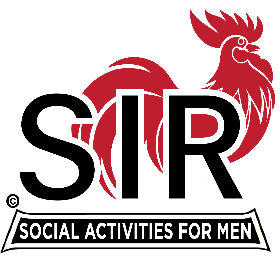 INCORPORATED LAS TRAMPAS BRANCH 116Boundary Oak WALNUT CREEK, CABRANCH EXECUTIVE COMMITTEE MEETING MINUTESJANUARY 20, 2020Big Sir Michael Barrington called the meeting to order at 9:30 am.Secretary Fred Schafer confirmed a quorum was present.  Executive Committee members in attendance were:Big SIR Michael Barrington Little SIR Sam BeretSecretary Fred Schafer Assistant Secretary Paul Ramacciotti Assistant Treasurer Al SatakeMembership Phil GoffDirectors Dave HarrisRoger CraigGary BoswellAl FarbmanHenry HaugseJerry HicksAlso attending were Department Heads:  Don Schroeder, Fred Wachowicz and Jim McCormick.  Committee Chairmen:  Mike Schneider, Jim Flessner, Neil Schmidt, Harry Sherinian, Ron Armijo and Mike Ward.  Guests:  Marty Katz and Tom O’Brien     Secretary’s Report:  Secretary Fred Schafer asked if there were any changes or corrections to the ___BEC minutes as distributed.  There were none.  A motion to approve was made by__________ and seconded by ____________.  The motion was approved.Treasurer’s Report:Assistant Treasurer Al Satake was present.  Alan Fitzgerald is on vacation.  Audit Committee Chairman Ron Armijo reported that our annual Audit was completed January 14, 2020.  The results should be used as our ending balance for December, 2019.  The balance was $9,845.82.  The Audit committee was composed of himself, Bill Ginter, Harry Oberle, Jim Nickels and Alan Fitzgerald. Ron also provided a very complete review of how the audit was performed.  He commended our past Treasurer, Jim Nickels, for the meticulous way he performed his job while Treasurer.   STANDING REPORTS:Attendance:Mike Schneider reported:Current membership:  209								Luncheon guests/visitors:  10		     Speakers:  2					    Excused members:  30        		 Estimated unexcused members:  20	  	Estimated Luncheon attendees:  171	Number given to Caterer:  1658 Unexcused Letters sent out for the November Lunch.  ? PaidMembership:Phil Goff reported:Our current Branch membership is 209.  No new members will be inducted at today’s lunch meeting.4 members have resigned:  Dan Lawrence, Tom Conroy, Bob Testa and Dick Frankel.RAMP:Recruitment:  Don Schroeder reported we have 10 guests today:  Jim Wohlieb guest of Don Benioff, Don Nix guest of Bob Donohue, Charlie Martorello guest of Jerry Hicks, Peter Magnani guest of Jerry Hicks, Butch Brear guest of Jerry Hicks, Neil Fruman guest of Jeff Johnson, Neil Sitzman guest of David Williams, Brien Kearins guest of Don Marini and Peter Meuel guest of Don Marini.Activities:  Fred Wachowicz reported that the October Table Top Survey showed that those responding are currently participating in 538 Branch Activities.  It also showed that there are 53 additional activities that they want to participate in.  The Committee passed along the names of the 53 to the appropriate committee chairmen.The Committee On-Line Survey is still in progress.The Committee’s goal is to have 2 meetings of all Committee Chairmen and add 3-5 New Activities per year.Publicity:  Jim McCormick is looking for help from those who live in Walnut Creek to establish a relationship with Next Door and Patch.  (You need to live in the city to get on these sites locally).Jim lives in Danville and is on the sites there.Member Relations:  No ReportNominating Chairman:  Jerry Hicks reported that the committee (the members are listed in the November BEC minutes) had their first meeting.  They are on schedule to present a slate at the August BEC meeting.Big SIR Report:  Big SIR Michael circulated a signup sheet for everyone to give him there current email address and cell numbers.  He will use this information when sending out information to the BEC in the future.Little SIR Report:Little SIR Sam Beret reported that today’s Luncheon speakers are from the Contra Costa County Historical Society (CCCHS), John Greitzer and Scott Saftlier.  Their topic is “A Brief Tour of Contra Costa County History”.Old Business:  Fred Wachowicz once again presented our Branch 116 Activities 2020.  The last time presented no motion was made to Approve these Activities.  Jerry Hicks moved to approve the Activities and Fred Schafer seconded.  The motion was approved.Harry Sherinian presented the Draft 2020 SIR’s Area 16 Fishing Group Calendar.  Because this is an approved Branch Activity, no further action was required.New Business:  NoneOther Discussion:  NoneThere being no further business, the meeting was adjourned at 10:30.Fred Schafer, SecretaryExecutive Committee	Area 16 Governor			Region 5 DirectorAll Support and Activity Chairmen		